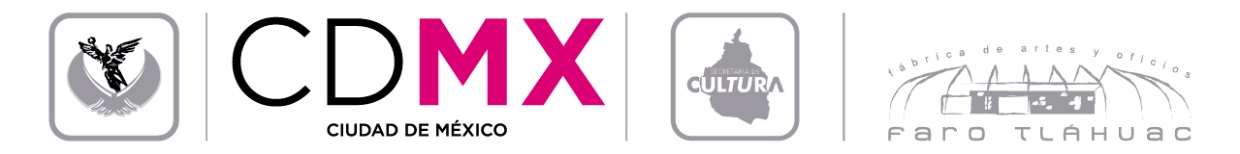 FÁBRICA DE ARTES Y OFICIOS FARO TLÁHUAC Coordinación de Servicios Educativos y Talleres HORARIOS DE TALLERES TRIMESTRE 2017 – II (Del 30 de Mayo al 26 de Agosto)ALUMNOS:TALLERTALLERISTADÍA Y HORAEDADMÍNIMAESPACIOBreak Dance InfantilRoberto Carlos Jurado OlveraMartes 17:00 – 18:00 hrs.8 añosCarpa1Aguilera Pérez Leonardo TaelH92Cabral Correa Cristal Denise M113Castillo Cortes Lluvia GuadalupeM144Cervantes Vargas Armin CalebH75Correa Sarabia Katherine Itzel M106Correa Sarabia Víctor Pedro H67Correa Sarabia Yeretzy MontserratM148Cortes Romaniz David MauricioH79Eloeza Fragozo Cesar YahirH1010Eloeza Fragozo JocelynM1111García García Maya Sinahi M1012García Rendón Fatima EsmeraldaM1413Luna Arellano María JoseM1014Miranda Allende Ian RicardoH1215Moreno González Juan LeonelH1016Ontiveros Valverde JonathanH1117Ontiveros Valverde JosuéH818Ordaz Navarro AxelH1119Ramos Santiago Dylan Jodasn H920Riquelme García Valeria Lilian M1221Riquelme García Vivian ChristianeM922Sierra Machorro Francisco KalebH1023Sosa Lozada Fernando Efrain H1124Soto Robles Zara Mishell M6